20 ноября – Международный день отказаот курения«Курить –здоровью вредить!»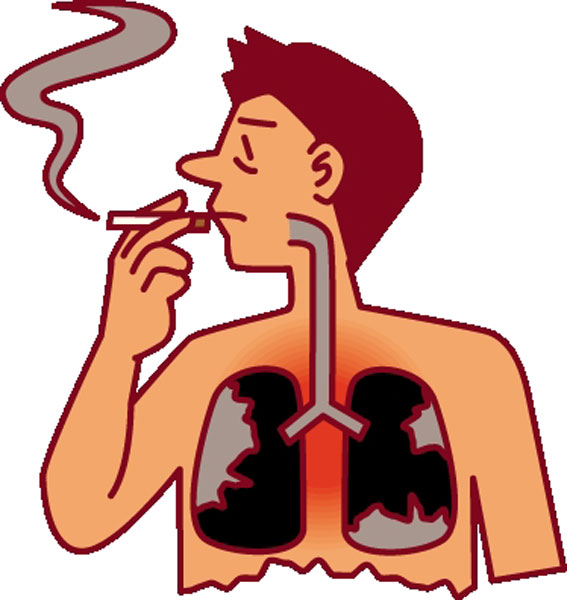 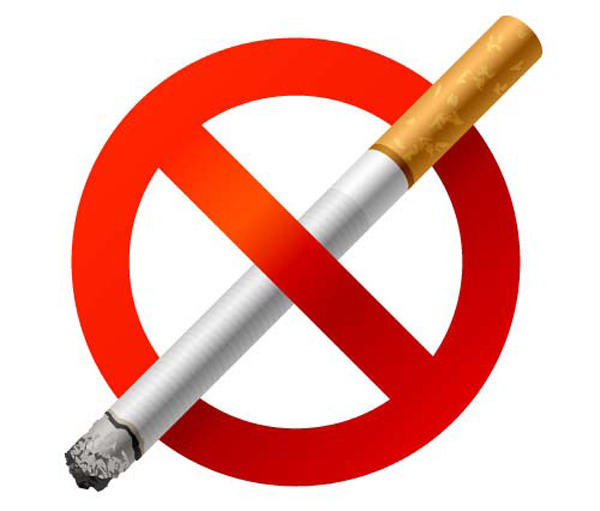 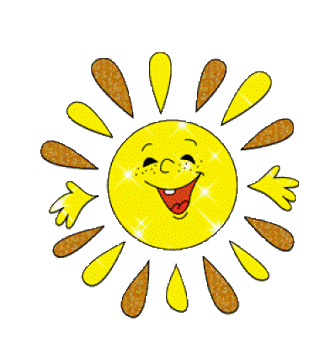      4    3                   2                                                      1                                                              1      2       3      4      5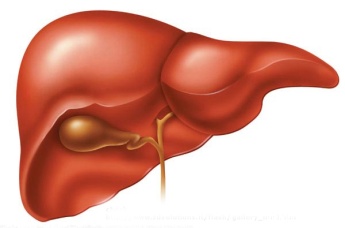 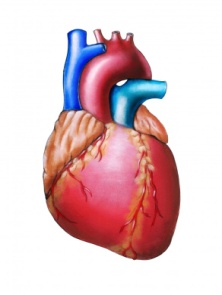 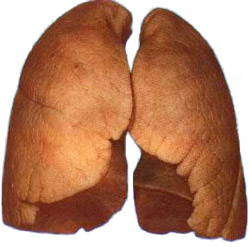 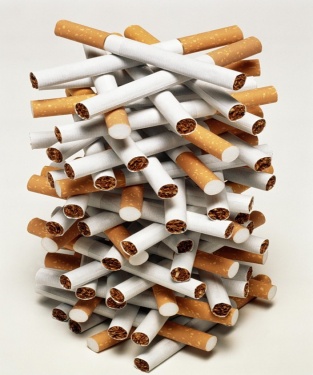 ? Девиз: «Курить  нельзя  бросать!»? Девиз: «Курить  нельзя  бросать!»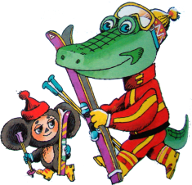 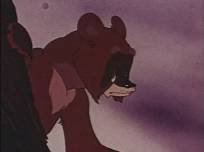 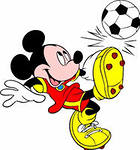 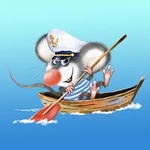 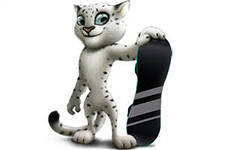 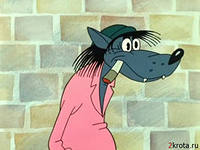 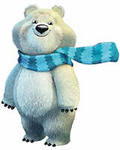 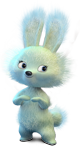 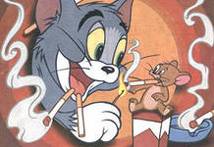 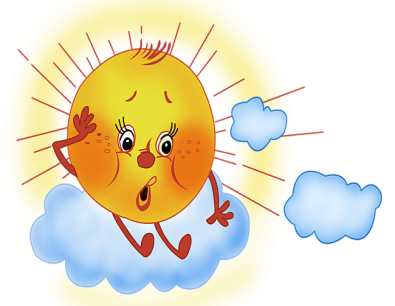 Кто хочет долго жить — бросит курить.Кто  бросит курить. хочет  долго жить —  Здоровье дороже богатства.  дороже  богатства. ЗдоровьеЗдоровью цены нет.  цены  Здоровью  нет.  Здоровье на болезнь не меняй.на  болезнь  Здоровье   не  меняй.За вредные привычки не держись.  не  держись. привычки  За  вредные  Куришь — себя губишь.себя    Куришь —     губишь.Заболеть – легко, вылечиться – трудно. Заболеть  вылечиться – легко,  – трудно.  Здоровье сбережешь, от беды уйдешь. уйдешь. Здоровье  от  беды  сбережешь,  Здоровье и счастье не живут друг без друга.Здоровье  живут  друг  и  счастье  не  без друга.Курит один, а плоды пожинают все.а  плоды  пожинают  Курит  один,  все.10 привычек здорового образа жизни   ?   ?   ?   ?   ?   ?   ?   ?   ?   ?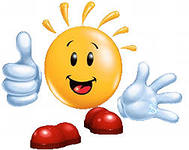 12у18и20ь-9д16р16в30юв18е5и20ь!12у18и20ь-9д16р16в30юв18е5и20ь!12у18и20ь-9д16р16в30юв18е5и20ь!